ОГРН	_ Дата внесения записи в ЕГРЮЛ«_»	 	20 	УТВЕРЖДЕНпостановлением администрации муниципального образования город Новороссийскот / :f.J0 .!20 22,.,№	6099УСТАВ МУНИЦИПАЛЬНОГО КАЗЕННОГО УЧРЕЖДЕНИЯ«УПРАВЛЕНИЕ СТРАТЕГИЧЕСКОГО ПЛАНИРОВАНИЯ» МУНИЦИПАЛЬНОГО ОБРАЗОВАНИЯ ГОРОД НОВОРОССИЙСКСОГЛАСОВАНО	СОГЛАСОВАНОИ.о. начальника управления архитектуры и градостроительствамуниципального образования город Новороссийск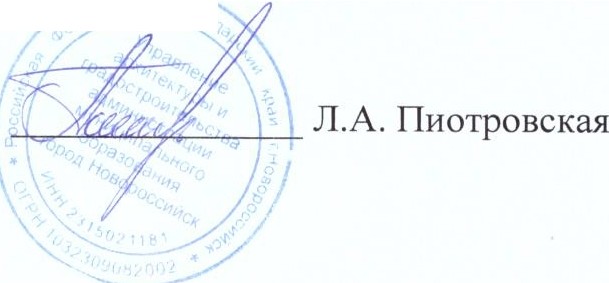 Начальник управления имущественных и земельных отношений администрации муниципального образованияА. Веливченко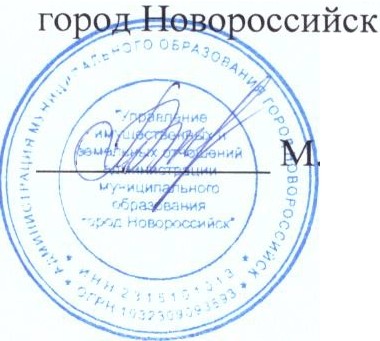 Муниципальное образование город Новороссийск2022 год1.	ОБЩИЕ ПОЛОЖЕНИЯМуниципальное казенное учреждение «Управление стратегического планирования» муниципального образования город Новороссийск (далее - Учреждение), создано путем реорганизации МАУ«Управление   по   развитию   новых   и ранее   застроенных   территорий   иинженерных коммуникаций» в соответствии с Гражданским кодексом Российской Федерации, Федеральным законом от 12 января 1996 года № 7-ФЗ«О некоммерческих организациях», постановлением администрации муниципального образования город Новороссийск от 29 ноября 2010 года № 4592 «Об утверждении Порядка создания,реорганизации, изменения типа, ликвидации муниципальных учреждений, утверждения уставов муниципальных учреждений и внесения в них изменений, а также перечня казенных учреждений муниципального образования город Новороссийск, создаваемых путём изменений типа действующих бюджетных учреждений муниципального образования город Новороссийск».Учреждение является некоммерческой организацией в организационно­ правовой форме муниципального казенного учреждения.Наименование Учреждения:Полное	наименование	-	Муниципальное«Управление	стратегического	планирования» образования город Новороссийск.казенное	учреждение муниципальногоСокращенное   наименование -   МКУ   «УСП» г. Новороссийск.·Место нахождения Учреждения: 353900, Краснодарский край, город Новороссийск, ул. Бирюзова, дом 6, каб. 615.Учредителем и собственником имущества Учреждения является муниципальное образование город Новороссийск.Функции и полномочия Учредителя муниципального казенного учреждения осуществляет управление архитектуры и градостроительства администрации муниципального образования город Новороссийск (далее - Учредитель).Функции	и	полномочия	собственника	имуществаосуществляет управление имущественных и земельных отношений администрации муниципального образования город Новороссийск (далее - Управление), а именно:Закрепление имущества за Учреждением на праве оперативного управления.Изъятие,	перераспределение	имущества,	закрепленного	за Учреждением.Принятие решения о распоряжении недвижимым имуществом Учреждения, в том числе передачу его в аренду.Осуществление контроля за использованием закрепленного за Учреждением имущества.Решения по вопросам, указанным в пунктах 1.6.1., 1.6.2., 1.6.3.,1.6.4, настоящего Устава, принимаются Управлением по предварительному согласованию с Учредителем в порядке, установленном постановлением администрации муниципального образования город Новороссийск от 29 ноября 2010 года № «Об утверждении Порядка создания,реорганизации, изменения типа, ликвидации муниципальных учреждений, утверждения уставов муниципальных учреждений и внесения в них изменений, а также перечня казенных учреждений муниципального образования город Новороссийск, создаваемых путём изменений типа действующих бюджетных учреждений муниципального образования город Новороссийск».Управление доводит принятые решения до Учреждения в письменной форме в течение трех рабочих дней с даты принятия.Учреждение является юридическим лицом, может от своего имени приобретать гражданские права, соответствующие предмету и целям его деятельности, предусмотренные настоящим Уставом (далее - Устав), несет связанные со своей деятельностью обязанности, выступает в качестве истца и ответчика в судах в соответствии с законодательством, несет ответственность по своим обязательствам в пределах находящихся в его распоряжении денежных средств.Учреждение имеет самостоятельный баланс, печать установленного образца, штамп, бланки со своим наименованием. Учреждение вправе иметь зарегистрированную в установленном порядке эмблему.,8. Учреждение находится в ведении управления архитектуры и градостроительства администрации муниципального образования город Новороссийск, осуществляющего бюджетные полномочия главного распорядителя бюджетных средств, установленные Бюджетным кодексом Российской Федерации, в отношении Учреждения (далее - главный распорядитель бюджетных средств).Учреждение не имеет филиалов, представительств.Учреждение в своей деятельности руководствуется Конституцией Российской Федерации, законодательством Российской Федерации, законодательством Краснодарского края, нормативными правовыми актами органов местного самоуправления муниципального образования город Новороссийск, Уставом, решениями Учредителя и главного распорядителя бюджетных средств.Учреждение осуществляет исполнение муниципальныхфункций для реализации, предусмотренных законодательством Российской Федерации полномочий органов местного самоуправления в сфере стратегического планирования городской среды и комплексного развития территорий.ЦЕЛИ, ПРЕДМЕТ И ВИДЫ ДЕЯТЕЛЬНОСТИ УЧРЕЖДЕНИЯ 2.1.Целями    деятельности    Учреждения    являются    осуществлениепредусмотренных  законодательством  Российской	Федерации   полномочийорганов местного самоуправления в сфере стратегического планирования городской среды и комплексного развития территорий.Предметом деятельности Учреждения является стратегическое планирование и комплексное развитие территорий.Для достижения целей Учреждение осуществляет следующие основные виды деятельности:Комплексный анализ текущего состояния новых и застроенных территорий на предмет формирования комфортной городской среды и улучшения текущей градостроительной ситуации.Организация работы по развитию новых и застроенных территорий и комплексному развитию территории муниципального образования город Новороссийск, предусмотренной Градостроительным, Земельным кодексом Российской Федерации и иными Федеральными законами.Подготовка видения инвестиционных предложений развития территорий, технико- экономических обоснований для формируемых проектов развития на основании нормативных актов муниципального образования город Новороссийск о планируемом освоении территорий, развитии и реконструкции существующей застройки.Сопровождение инвестиционных проектов, реализуемых на основании нормативных актов муниципального образования город Новороссийск о планируемом освоении территорий, развитии и реконструкции существующей застройки.Подготовка информации для привлечения инвесторов к реализации инвестиционных проектов, предусмотренных нормативными актами муниципального образования город Новороссийск о планируемом освоении территорий, развитии и реконструкции существующей застройки.Подготовка информации по территориям, подходящим для инвестиционных проектов, необходимых для формирования имиджевого каркаса города.Формирование концепций архитектурно-пространственных стратегий по направлениям: туризм, рекреация, экология.Формирование концепций для стратегий вело-транспортной инфраструктуры, зеленого каркаса города, связей общественных пространств.Составление технических заданий и формирование видения на проекты благоустройства общественных и социально значимых территорий исторического центра и гостевых улиц.2.3.1О. Составление технических заданий и формирование видения на инвестиционные, общественные и социально значимые объекты.Разработка объемно-пространственных регламентов и методических рекомендаций для муниципального образования город Новороссийск.Внедрение целевых федеральных, региональных и муниципальных программ формирования современной городской среды.Организация и участие в презентационных мероприятиях, архитектурных и инвестиционных форумах.Проведение архитектурно-градостроительных конкурсов поразвитию территорий.Взаимодействие с департаментом архитектуры Краснодарского края и институтом развития градостроительства и городской среды Краснодарского края.Взаимодействие со структурными подразделениями администрации муниципального образования Новороссийск в части формирования концепций, касающихся целеполагания Учреждения.Взаимодействие с институтами развития, инвесторами и застройщиками.Сопровождение    работ    по    подготовке    концепций    покомплексному развитию территорий на основе региональных нормативов градостроительного проектирования и документов территориального планирования муниципального образования Новороссийск по инициативе правообладателя.Проверка	предоставляемыхдоговоров	о	комплексном	развитии правообладателя.застройщиками	концепций	итерриторий	по	инициативеПодготовка предложений о принятии решения о комплексном развитии территории жилой, нежилой застройки, застроенной территории, по инициативе правообладателя и их согласование.Подготовка предложений по комплексному развитию территорий жилой, нежилой застройки и незастроенных территорий на основе региональных нормативов градостроительного проектирования и документов территориального планирования муниципального образования Новороссийск по инициативе муниципального образования и их согласование.Учреждение может имеет право осуществлять и иные виды деятельности в соответствии с целями создания Учреждения, незапрещенные законодательном Российской Федерации виды деятельности.Учреждение может осуществлять коммерческую и иную приносящую доход деятельность для достижения целей, ради которых она создано.ИМУЩЕСТВО И ФИНАНСОВОЕ ОБЕСПЕЧЕНИЕ УЧРЕЖДЕНИЯУчреждение осуществляет финансово-хозяйственную деятельность в соответствии с законодательством Российской Федерации.Учреждение ведет бухгалтерский учет и статистическую отчетность в порядке, установленном законодательством Российской Федерации.Финансовое обеспечение деятельности Учреждения осуществляется за счет средств бюджета муниципального образования город Новороссийск на основании бюджетной сметы.Управление в порядке, установленном законодательством Российской Федерапии, закрепляет за Учреждением в целях обеспечения его и, предусмотренной Уставом, здания, сооружения, оборудование, а также необходимое имущество. Имущество закрепляется за Учреждением на праве оперативного управления в соответствии с Гражданским кодексом Российской Федерации.Учреждение	нераспоряжаться	имуществом Учреждения.вправебезотчуждать	либо	инымсогласия	собственникаспособомимуществаПрекращение права оперативного управления на закрепленное за Учреждением имущество осуществляется по основаниям и в порядке, предусмотренным законодательством Российской Федерации.При осуществлении оперативного управления имуществом, закрепленным за Учреждением, Учреждение обязано:Обеспечивать сохранность и эффективное. использование имущества по целевому назначению.Не допускать ухудшения технического состояния имущества, не связанного с нормативным износом.Осуществлять капитальный и текущий ремонты недвижимого имущества.Имущество, приобретенное Учреждением по договору или иным основаниям, поступает в оперативное управление Учреждения в порядке, установленном гражданским законодательством Российской Федерации.Источниками формирования имущества и финансового обеспечения Учреждения являются:Движимое и недвижимое имущество, закрепленное за Учреждением на праве оперативного управления.Имущество, приобретенное за счет ассигнований, выделяемых из бюджета муниципального образования город Новороссийск.Средства, поступающие из бюджета муниципального образования город Новороссийск в соответствии с бюджетной сметой.Добровольные имущественные взносы и пожертвования юридических и физических лиц.Иные поступления в соответствии с законодательством Российской Федерации.Учреждение обеспечивает содержание имущества, закрепленного за ним на праве оперативного управления, в соответствии с бюджетной сметой.Контроль за использованием по назначению, сохранностью имущества, закрепленного за ним на праве оперативного управления, осуществляет Управление.Заключение и оплата Учреждением муниципальных контрактов и иных договоров, подлежащих исполнению за счет бюджетных средств, производятся от имени муниципального образования город Новороссийск в пределах доведенных Учреждению лимитов бюджетных обязательств, если иное не установлено Бюджетным кодексом Российской Федерации, и с учетом принятых и неисполненных обязательств.Учреждение представляет информацию о своей деятельностиУчредителю, органам государственной статистики, налоговым органам и иным органам в соответствии с законодательством Российской Федерации и Уставом.Учреждение обязано ежегодно размещать в сети Интернет илипредоставлять средствам массовой информации для опубликования отчет о своей деятельности в объеме сведений, предусмотренном Федеральным законом от 12 января 1996 года №7-ФЗ «О некоммерческих организациях».Порядок и сроки размещения указанного отчета определяются уполномоченным федеральным органом исполнительной власти.Учреждение не вправе выступать учредителем (участником) юридических лиц.Учреждение не имеет права предоставлять и получать кредиты(займы) приобретать ценные бумаги.УПРАВЛЕНИЕ УЧРЕЖДЕНИЕМУправление Учреждением осуществляется в соответствии с законодательством Российской Федерации, правовыми актами органов местного самоуправления муниципального образования город Новороссийск, настоящим Уставом.Учредитель:Выполняет функции и полномочия Учредителя Учреждения при его создании, реорганизации, изменении типа и ликвидации.Определяет	приоритетные	направления	деятельности, принципы формирования и использования имущества Учреждения.Осуществляет	контроль	за	деятельностью	Учреждения	в установленном им порядке.Представляет на согласование к назначению и освобождению от должности главе города руководителя Учреждения.Согласовывает Устав.Согласовывает штатное расписание.Осуществляет иные функции и полномочия Учредителя, предусмотренные законодательством Российской Федерации, правовыми актами органов местного самоуправления муниципального образования город Новороссийск, настоящим Уставом.Составляет и утверждает бюджетную смету Учреждения.Управление	Учреждением	осуществляется	руководителемУчреждения на принципах единоначалия на основании заключенного с ним трудового договора.Права и обязанности руководителя  Учреждения, а также основания дляпрекращения трудовых отношений с ним определяются трудовым договором, заключенным на неопределенный срок в соответствии с трудовым законодательством Российской Федерации.Руководитель Учреждения осуществляет руководство текущей деятельностью Учреждения в соответствии с законодательством Российской Федерации и осуществляет следующие полномочия:Руководит деятельностью Учреждения.Организует работу Учреждения и несет ответственность за ее результаты.Без доверенности осуществляет от имени Учреждения всеюридические действия, в том числе совершает сделки.В пределах своей компетенции принимает локальные акты Учреждения.Утверждает штатное расписание Учреждения.Осуществляет прием и увольнение работников Учреждения, расстановку кадров, распределение должностных обязанностей, применения мер поощрения и дисциплинарного взыскания в соответствии с действующим законодательством Российской Федерации.Утверждает должностные инструкции работников Учреждения.Распоряжается особо ценным имуществом по согласованию с Учредителем и обеспечивает его рациональное использование.Подписывает финансовые документы.Осуществляет	контроль	за	исполнением	работниками Учреждения их должностных обязанностей.Обеспечивает соблюдение трудовой, финансовой и учетной дисциплин.Иные	полномочия,	обеспечивающие	управление Учреждением, в соответствии с законодательством Российской Федерации.Права трудового	коллектива	Учреждения	определяются	в соответствии с трудовым законодательством Российской Федерации.Для работников Учреждения работодателем является данное Учреждение.Отношения работника с Учреждением регулируются трудовым законодательством .Российской Федерации и заключенным в соответствии с ним трудовым договором.ОРГАНИЗАЦИЯ ДЕЯТЕЛЬНОСТИ УЧРЕЖДЕНИЯПри реализации своих функций Учреждение имеет право:Заключать договоры с физическими и юридическими лицами в соответствии с законодательством Российской Федерации, целями, предметом и видами деятельности Учреждения.При реализации своих функций Учреждение обязано:Обеспечивать результативность в реализации целей, предмета и видов деятельности, предусмотренных Уставом, в соответствии с законодательством Российской Федерации.Обеспечивать безопасные условия труда.Обеспечивать обучение (повьш:rение квалификации) сотрудников Учреждения.Учреждение вправе осуществлять иные права и нести иные обязанности в соответствии с законодательством Российской Федерации и настоящим Уставом.Учреждение несет ответственность за:Соблюдение	договорных,	расчетных	и	налоговых обязательств.Соблюдение правил охраны труда, санитарно-гигиенических норм и правил.Сохранность закрепленного на праве оперативного управления имущества.Сохранность документов.Достоверность	бухгалтерского	учета	и	статистической отчетности.Целевое использование бюджетных средств.Обеспечение защиты персональных данных, полученных в процессе осуществления своей деятельности, за исключением случаев, установленных действующим законодательством.Учреждение несет иную, установленную законодательством Российской Федерации, ответственность.Деятельность Учреждения строится с учетом локальных актов, принимаемых и утверждаемых Учреждением, организационно- распорядительных документов Учреждения. К ним относятся:, Правила внутреннего трудового распорядка;Положение об оплате труда работников Учреждения;Приказы и распоряжения руководителя Учреждения;Коллективный договор;Должностные инструкции;Штатное расписание;Иные локальные акты, принятые в соответствии с Уставом и законодательством Российской Федерации.Проверка деятельности Учреждения осуществляется Учредителем, главным распорядителем бюджетных средств или иным органом, в том числе по его поручению, а также налоговыми органами и другими государственными органами в пределах установленной соответствующими правовыми актами компетенции.РЕОРГАНИЗАЦИЯ И ЛИКВИДАЦИЯ УЧРЕЖДЕНИЯ Учреждение	может быть реорганизовано или ликвидировано	вслучаях	и	в	порядке,	которые	предусмотрены	Гражданским	кодексомРоссийской Федерации, Федеральным законом от 12 января 1996 года№ 7-ФЗ«О	некоммерческих	организациях»,	иными	федеральными	законами, муниципальными нормативно-правовыми актами.ВНЕСЕНИЕ ИЗМЕНЕНИЙ В УСТАВ УЧРЕЖДЕНИЯВнесение изменений в Устав Учреждения осуществляется в порядке, установленном постановлением администрации муниципального образования город Новороссийск от 29 ноября 2010 года № 4592 «Об утверждении Порядка создания, реорганизации, изменения типа, ликвидации муниципальных учреждений,утверждения уставов муниципальных учреждений и внесения в них изменений, а также перечня казенных учреждений муниципального образования город Новороссийск, создаваемых путём изменений типа действующих бюджетных учреждений муниципального образования город Новороссийск».